02/10/20 - Wainfest promises family Fun From Afar this OctoberWainfest, Donegal’s annual children’s arts and book festival is gearing up for a busy week ahead, but not as you know it! This year’s theme Fun From Afar is very appropriate with Level 3 restrictions in place across Donegal. Some physical events have been cancelled but Donegal County Council’s Culture Division is proud to present an array of fun and entertaining online and socially-distanced events between 3rd – 11th October. Speaking about the line-up, festival co-ordinator Sinéad McLaughlin, says “while we’re disappointed at Level 3 restrictions coming into place during the festival, we understand it’s for the greater good and we still have a wide range of family entertainment available that will ensure Fun From Afar in line with public health advice. We have also sourced additional online events to replace some of the physical ones that were impacted by the restrictions.”The show will go on with some physical events … and it begins on Saturday 3rd October with a self-guided Smart Phone Heritage Hunt in association with Donegal County Museum, and at Glenveagh National Park where they have A Week in the Wild planned for families. For anyone wishing to remain at home, check out the online science show provided by Spraoi agus Spórt and an online cookery demonstration with Inishowen Development Partnership.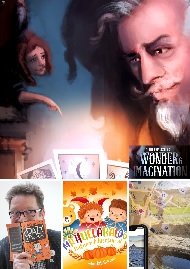 Just a few of the Wainfest events taking place from 3rd – 11th October. Sunday 4th will see the incredibly talented team at Cahoots NI enrol families to their online Wainfest University of Wonder and Imagination. Expect magic, mystery and lots of fun.  Throughout the week the festival will host online events for children with poet Paul Cookson, author Rashmi Sirdesphande, entertainer and storyteller Mr Hullabaloo. And for toddlers there’s Bedtime Music and Movement with Coochie Coo and Parent and Toddler Music Fun with Spraoi agus Spórt.New to the programme are two online performances from Cahoots NI. Theatrical productions of Penguins will be available on Saturday 3rd and Friday 9th, and Under the Hawthorn Tree will take place on Sunday 4th at 4pm.Booking is essential for most events and you can do so by emailing wainfest@donegalcoco.ie. For more information about the festival including booking information and event times visit the festival's website here or follow @DonegalCountyLibrary on Facebook and @DonegalLibrary on Twitter.